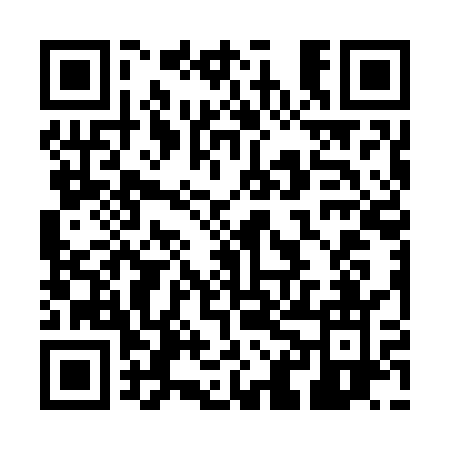 Prayer times for Gijang County, South KoreaWed 1 May 2024 - Fri 31 May 2024High Latitude Method: NonePrayer Calculation Method: Muslim World LeagueAsar Calculation Method: ShafiPrayer times provided by https://www.salahtimes.comDateDayFajrSunriseDhuhrAsrMaghribIsha1Wed3:585:3212:204:057:098:382Thu3:565:3112:204:057:108:393Fri3:555:3012:204:057:118:404Sat3:545:2912:204:057:118:415Sun3:525:2812:204:057:128:426Mon3:515:2712:204:057:138:437Tue3:505:2612:204:057:148:448Wed3:485:2512:204:057:158:469Thu3:475:2412:204:057:168:4710Fri3:465:2312:204:067:168:4811Sat3:455:2212:204:067:178:4912Sun3:435:2112:204:067:188:5013Mon3:425:2112:194:067:198:5114Tue3:415:2012:194:067:208:5215Wed3:405:1912:204:067:208:5316Thu3:395:1812:204:067:218:5517Fri3:385:1812:204:067:228:5618Sat3:375:1712:204:077:238:5719Sun3:365:1612:204:077:238:5820Mon3:355:1612:204:077:248:5921Tue3:345:1512:204:077:259:0022Wed3:335:1412:204:077:269:0123Thu3:325:1412:204:077:269:0224Fri3:315:1312:204:077:279:0325Sat3:305:1312:204:087:289:0426Sun3:295:1212:204:087:299:0527Mon3:285:1212:204:087:299:0628Tue3:285:1112:204:087:309:0729Wed3:275:1112:214:087:319:0830Thu3:265:1012:214:087:319:0931Fri3:265:1012:214:097:329:10